TACR: DELTA 2 Programme: Announcement of the 5th Call for Proposals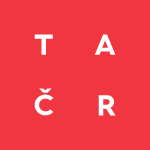 Call open: 18 May 2023 - 19 July 2023Start of implementation: no earlier than January 2024 and no later than February 2024Duration of implementation: 12-24 months Maximum amount of support per project: CZK 16 millionMaximum aid intensity per project: 74 %https://www.tacr.cz/en/delta-2-programme-announcement-of-the-5th-call-for-proposals/The subject of this call for tenders is to support international cooperation in the field of applied research through joint projects of Czech entities supported by TA CR and foreign partners with expected support from foreign institutions. Together with the Czech applicant, at least one foreign partner from the locality where the partner foreign organization is based must participate in the project (i.e. South Korea, Germany – Saxony, USA, Israel, Taiwan)TA CR can support the project proposal only if the project is also supported by one of the foreign organizations: Korea Institute of Energy Technology Evaluation and Planning (KETEP), South KoreaSaxon State Ministry for Economic Affairs, Labour and Transport (SMWA), Saxony, GermanyDepartment of Energy of the United States of America (DOE), USA Israel Innovation Authority (IIA), Israel Ministry of Economic Affairs (MoEA), Tchaj-wan; implementační organizace: Industrial Technology Research Institute (ITRI), Taiwan National Science and Technology Council (NSTC), TaiwanThe foreign partner must submit a complementary project proposal to one of the listed foreign organizations. The project proposal of applicants on the Czech side will be supported by TA CR only on the condition that the complementary project proposal of foreign partners is simultaneously approved by a foreign organization. TA ČR provides support only to the Czech part of the consortium. Foreign partners are financed by foreign sources. The program is not thematically focused, the choice of topics is determined separately with each foreign organization. The call conditions and focus of project proposals are different depending on the conditions of the individual foreign organizations mentioned above.The main applicant can only be an enterprise that solves the project independently and/or solves the project in cooperation with other enterprises and/or in cooperation with research organizations.